【德语综合技能】【German skills】一、基本信息课程代码：2020344课程学分：2面向专业：德语专业课程性质：院级选修课开课院系：外国语学院德语系使用教材：新求精德语语法精解与练习（修订版）,同济大学留德预备部，同济大学出版社，2013年。《新求精德语中级语法精解与练习（修订版）》，杨建培，同济大学出版社，2017年参考书目: 《新编德语语法》 蔡幼生， 上海外语教育出版社，2006年《标准德语语法—精解与练习》 Hilke Dreyer, Richard Schmitt, 王芳译， 外语教学与研究出版社， 2016年《新求精德语语法精解与练习》 《新求精德语强化教程》教育部直属同济大学留德预备部课程网站网址：https://www.zhihuishu.com/先修课程：中级德语2，2020410，（10）二、课程简介本课程是德语专业的一门专业选修课程，是德语学习技能的综合提高，把语法、词汇等语言知识的传授、和听说读写等技能训练有机结合，以达到培养有效交际能力的目的。在题材选择、内容安排上，充分考虑德国的国情，以及社会现状。通过各种练习，牢固地掌握德语语法，提高运用德语的能力。各种练习形式带有一点启发性，在一定程度避免了语法练习的机械性和枯燥性，有利于培养学生对德语的学习兴趣，打下全面的德语语言基础基础，提升自己的听说读写译综合技能的水平。三、选课建议《德语综合技能》针对大三专业学生开设，需要先修完成《中级德语2》四、课程与专业毕业要求的关联性五、课程目标/课程预期学习成果六、课程内容本课程总课时为32学时，理论课时为32学时，实践课时为0学时。七、评价方式与成绩撰写人：  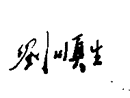 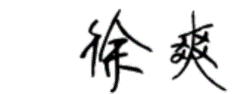 系主任审核签名：  审核时间：  2022年9月19日  专业毕业要求专业毕业要求专业毕业要求关联L011LO111倾听他人意见、尊重他人观点、分析他人需求。L011LO112应用书面或口头形式，阐释自己的观点，有效沟通。L021LO211能根据需要确定学习目标，并设计学习计划。L021LO212能搜集、获取达到目标所需要的学习资源，实施学习计划、反思学习计划、持续改进，达到学习目标。L031L0311掌握德语语言基本理论与知识●L031L0312具备扎实的语言基本功和听、说、读、写等语言应用能力。●L032L0321掌握德语语言学，具备一定理论基础。L032L0322了解德语文学，掌握相关知识，具有文学鉴赏能力。L033LO331了解德国国情历史和社会概况。L033LO332熟悉中德两国文化差异，能够与德国人进行深入交流。L034LO341掌握一定的商贸知识，了解外贸的基本概念和基本操作。L034LO342具备从事外贸工作的基本技能，能够从事简单的外贸活动。能用中德文双语撰写外贸函电，填写国际贸易的单证，起草外贸合同。L035L0351掌握笔译技巧，具有较熟练运用德语进行笔译工作的能力L035L0352掌握口译技巧，具有较熟练运用德语进行口译工作的能力L041LO411遵纪守法：遵守校纪校规，具备法律意识。L041LO412诚实守信：为人诚实，信守承诺，尽职尽责。L041LO413爱岗敬业：了解与专业相关的法律法规，在学习和社会实践中遵守职业规范，具备职业道德操守。L041LO414心理健康，能承受学习和生活中的压力。L051LO511在集体活动中能主动担任自己的角色，与其他成员密切合作，共同完成任务。L051LO512有质疑精神，能有逻辑的分析与批判。L051LO513能用创新的方法或者多种方法解决复杂问题或真实问题。L051LO514了解行业前沿知识技术。L061LO611能够根据需要进行专业文献检索。L061LO612能够使用适合的工具来搜集信息，并对信息加以分析、鉴别、判断与整合。L061LO613熟练使用计算机，掌握常用办公软件。L071LO711爱党爱国：了解祖国的优秀传统文化和革命历史，构建爱党爱国的理想信念。L071LO712助人为乐：富于爱心，懂得感恩，具备助人为乐的品质。L071LO713奉献社会：具有服务企业、服务社会的意愿和行为能力。L071LO714爱护环境：具有爱护环境的意识和与自然和谐相处的环保理念。L081L0811具备外语表达沟通能力，达到本专业的要求。●L081L0812理解其他国家历史文化，有跨文化交流能力。L081L0813有国际竞争与合作意识。序号课程预期学习成果课程目标（细化的预期学习成果）教与学方式评价方式1LO311掌握德语语言基本理论与知识，能够正确完成德语的基本语法练习课堂讨论、探讨平时练习2LO312具备扎实的语言基本功和听、说、读、写等语言应用能力，能满足日常德语交际的要求课堂练习，课后练习测试平时练习3LO811具备外语表达沟通能力，能满足日常德语交际的要求，同时保证基本的准确率课堂讲授、探讨期末考试 单元教学内容能力要求理论课时/实践课时1.德语语法精讲复习德语的重点语法，包括被动态、二虚拟、各式分词、功能动词等。能够正确完成相对于的语法练习，保证语法正确性。20/2.口语复习德语口语课中谈论的基本场景，增加一定的学术以及商务场景下的口语对话。运用所学词汇和句型礼貌地、符合场景要求的表达自己想法4/3.写作复习德语写作的常见类型，尤其是关于议论文写作以及图表描述。能够完成简单的图表描述以及议论文写作，知道常用词汇和句型，并且能够运用到自己的文章中。4/4.阅读阅读德语科技类及生活类的文章，尤其结合时事，阅读德语最新的文章。能够大致理解文章的意思，并能用简单的德语进行概括4/总评构成（1+X）评价方式占比1期末考查55%X1测试15%X2平时练习15%X3课堂参与15%